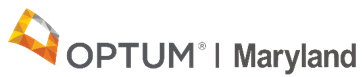 DORS Counselor Update FormUse this form to add a new Division of Rehabilitation Services (DORS) counselor to Optum Maryland’s Incedo system and email list, or to remove an existing DORS counselorTo be completed by DORS:  Add counselor  Remove counselor  Update contact information for existing counselorApprovals:DORS approval signature – Catherine Drake or designee   ____________________*DORS forward completed form to Steve Reeder at BHA for approvalBHA approval signature – Steve Reeder or designee ___________________* Forward completed form to Optum Maryland omd_incedo_admin@optum.com and cc to Anne Armstrong anne.armstrong@optum.com and Jonquil Ishway jonquil.ishway@optum.com DORS Counselor name:Email:Phone:Office of Record:Primary provider DORS counselor is assigned to:Name of Supervisor:Supervisor email:Supervisor phone: